Волонтерская группа  Красного креста «С искрой в сердце» учащихся Вороновского колледжа с охотой присоединилась  к ежегодной кампании БОКК «Ваша дапамога». Ребята помогли в сборе урожая и уборке территории ветеранам войны и труда.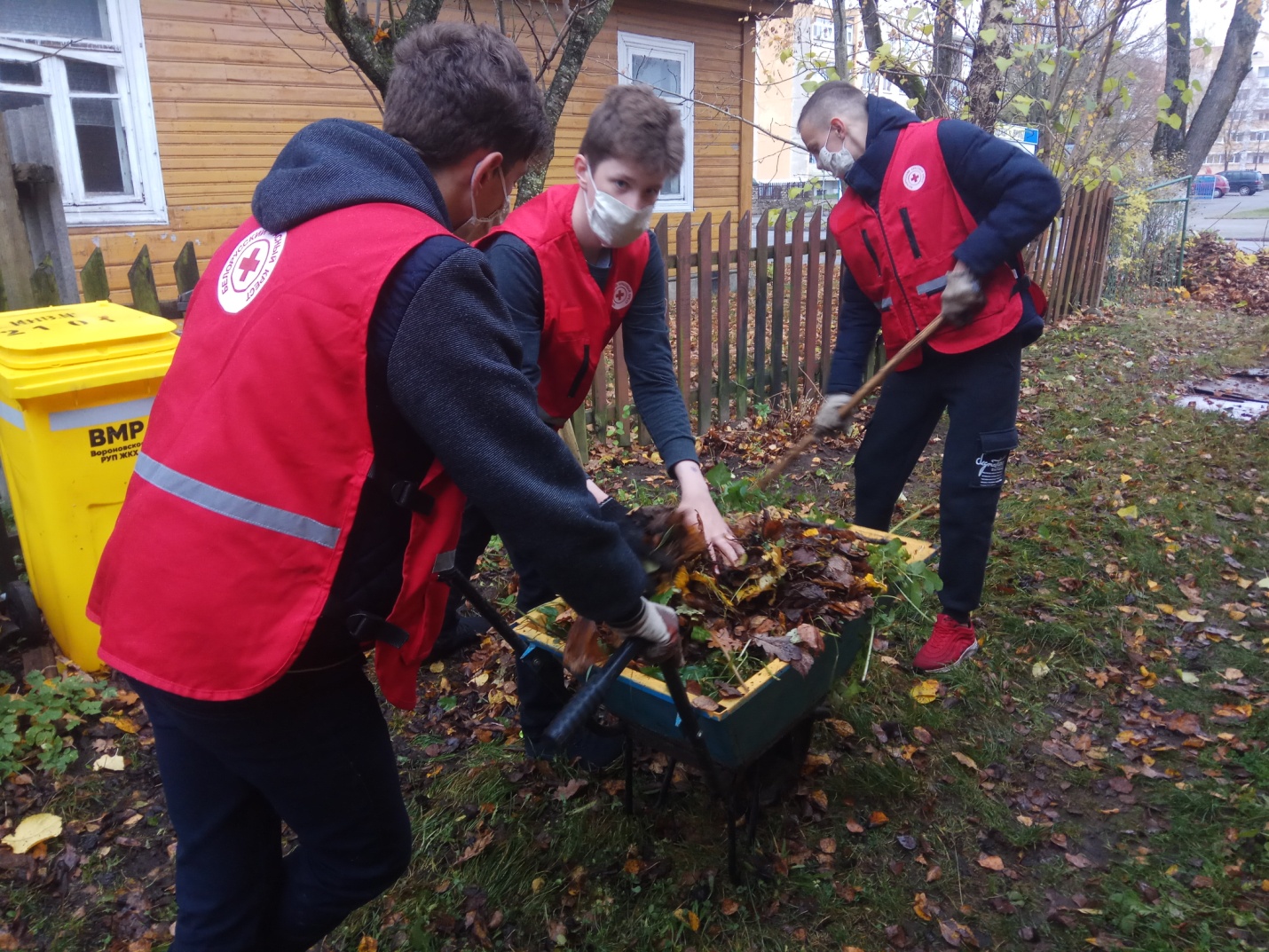 